     Тема: «Загадочные палочки». 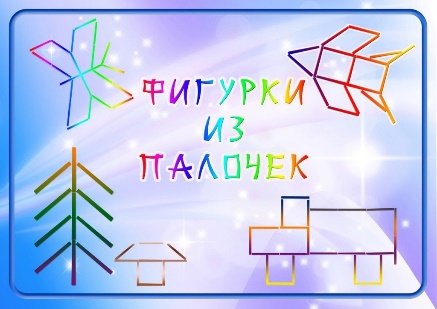 Цель: развивать зрительную память пространственное мышление; мелкую моторику рук; воспитывать усидчивость, интерес к логическим задачам, стремление самостоятельно справиться с заданием, чувство радости от достигнутых результатов.Материал: счетные палочки или спички.  Предложите ребенку рассмотреть схемы и попробовать выложить на столЧтобы не нагружать ребенка, можно выкладывать их по одной. Начните, на ваш взгляд, с простых изображений, постепенно переходя к более сложным картинкам. Как только один предмет будет построен, обсудите с ребенком, как и что у него получилось. Например, какие геометрические фигуры встречаются на рисунке, какие из них большие, а какие маленькие, сколько палочек потребовалось, чтобы сделать снежинку или одуванчик.
   Как только ребенок начнёт без труда справляться с заданием, усложните его. Пусть ребёнок сложит изображение с помощью палочек по памяти. Затем переходите к другим заданиям.
   Также можно предложить ребенку придумать свой рисунок с помощью палочек.                                           Пальчиковая гимнастика: 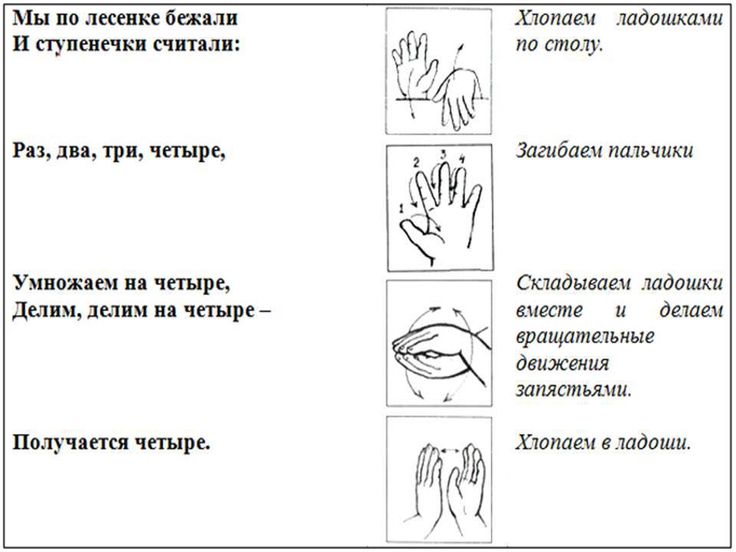 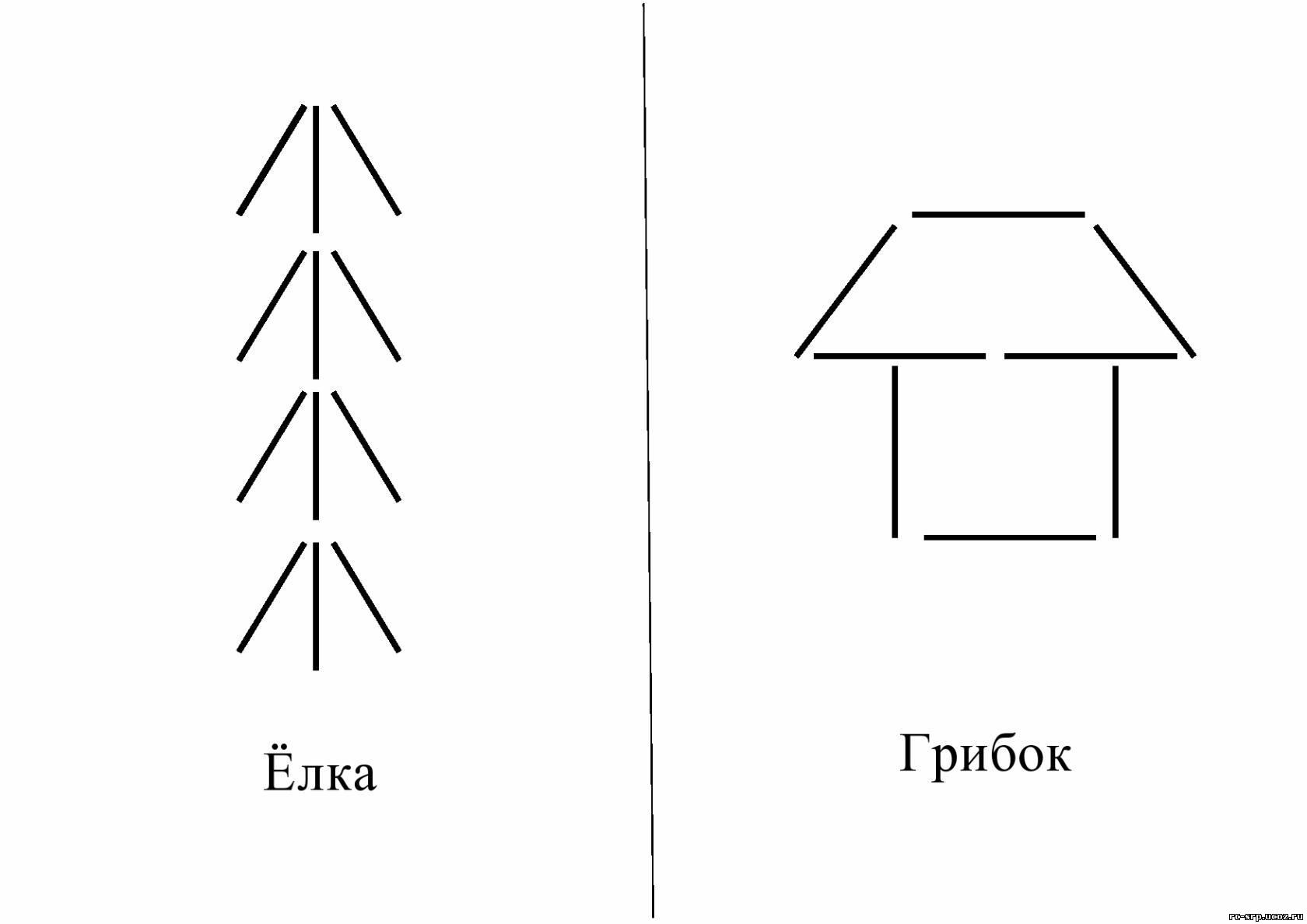 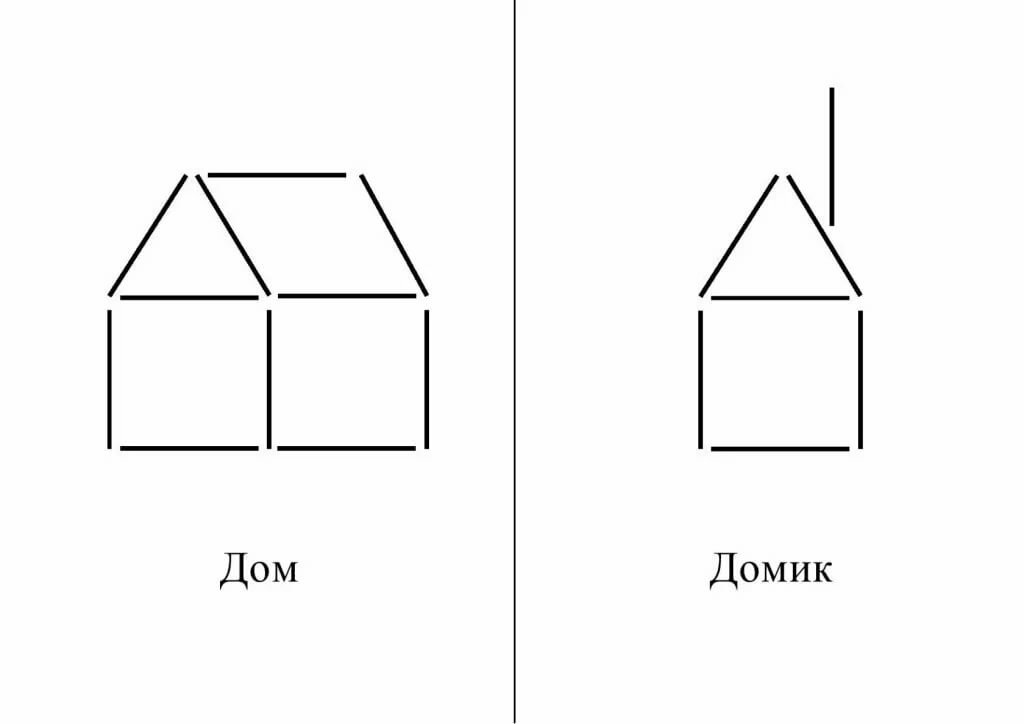 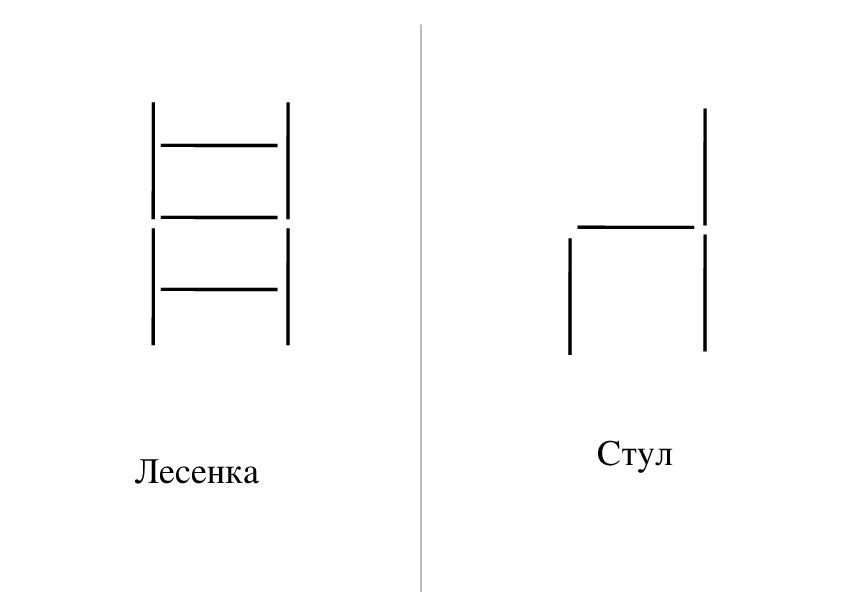 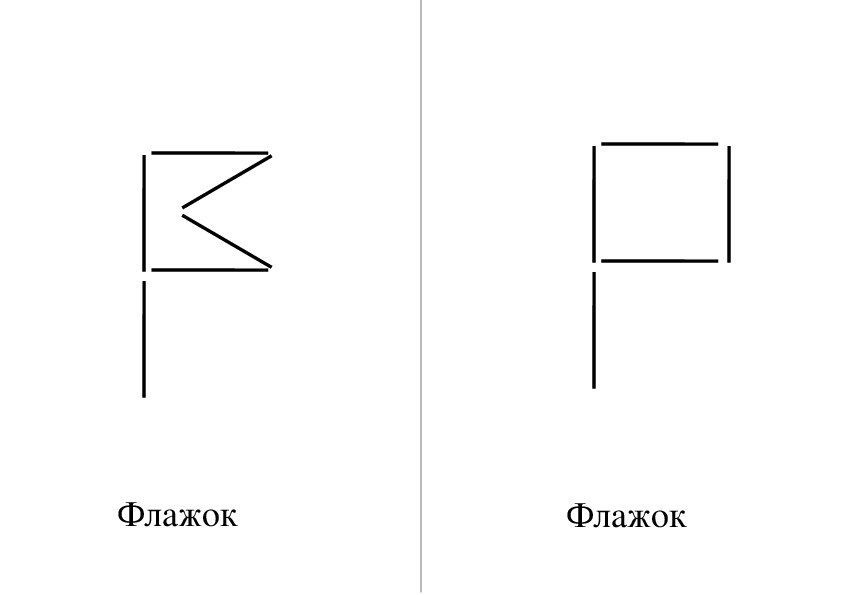 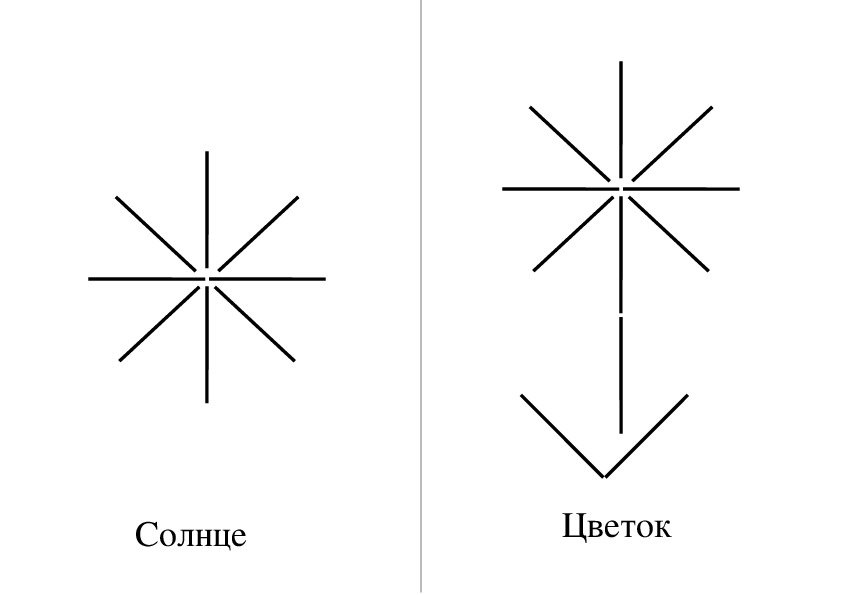 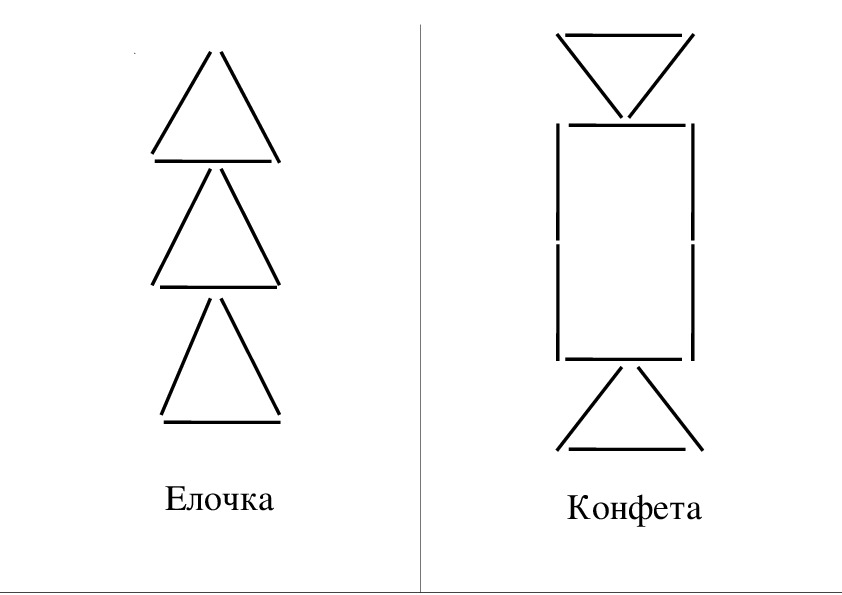 